 Huntington Summer Youth Program 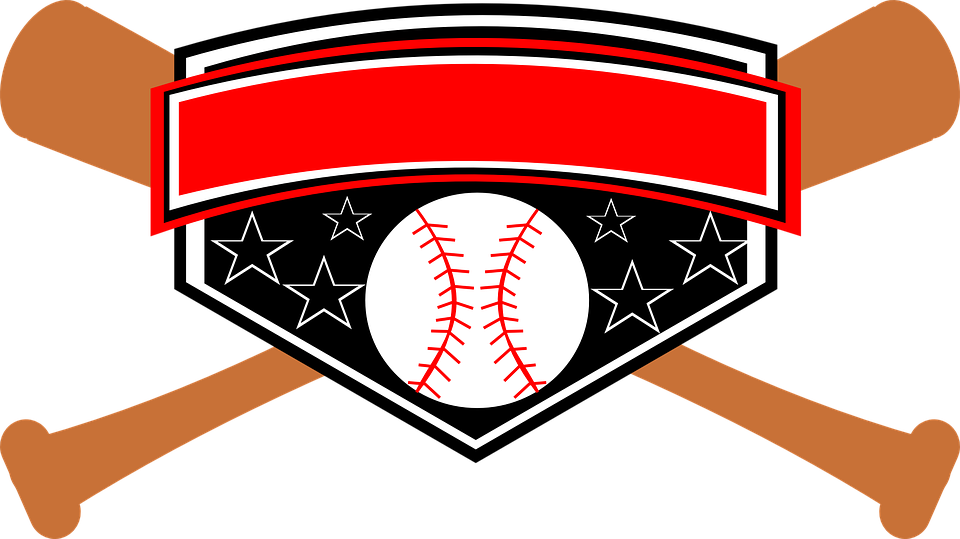 ______________________________________________________________________550 Linn St., Huntington, TX. 75949   Mailing Address:  PO Box 1166 Huntington, TX. 75949Vendor Entry FormVendor Name: _________________________________________________________________________Contact Name: ________________________________________________________________________Contact Number: _____________________________________________________________________Email Address: ________________________________________________________________________Merchandise Description: _____________________________________________________________________________________________________________________________________________________________________HYSP is going to offer vendor booth spaces for $25. Vendors may choose to purchase a booth space for the entire league season for $125. HYSP is also having a pre-season tournament on March 18-19, spaces for both days will be $40. Form and entry fee is due no later than Tuesday, March 15th. Please make checks payable to HYSP.  You can mail to:	HYSP  P.O. Box 1166, Huntington, TX. 75949 or please text message: Crystal Ellis @ 936-635-7661. Absolutely NO FOOD VENDORS!!!  This includes sno-cone vendors!!